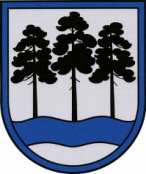 OGRES  NOVADA  PAŠVALDĪBAReģ.Nr.90000024455, Brīvības iela 33, Ogre, Ogres nov., LV-5001tālrunis 65071160, e-pasts: ogredome@ogresnovads.lv, www.ogresnovads.lv PAŠVALDĪBAS DOMES ĀRKĀRTAS SĒDES PROTOKOLA IZRAKSTS1.Par biedrības “Par zaļu Pierīgu” dalību Latvijas vides aizsardzības fonda izsludinātajā projektu konkursā“Īpaši aizsargājamo dabas teritoriju aizsardzības un apsaimniekošanas pasākumu plānošana dabas daudzveidības saglabāšanai”	Ogres novada pašvaldības (turpmāk – Pašvaldība) Centrālā administrācija 2023.gada 30.martā saņēma biedrības “Par zaļu Pierīgu” (turpmāk – Biedrība) iesniegumu (reģistrēts Pašvaldībā ar Nr. 2-4.1/1649) (turpmāk – Iesniegums), kurā lūgts piešķirt atbalstu projektam “Īpaši aizsargājamās dabas teritorijas “Ogres ieleja” (turpmāk – ĪADT “Ogres Zilie kalni”) dabas aizsardzības plāna aktualizēšana” (turpmāk – Projekts). Saskaņā ar Latvijas vides aizsardzības fonda (turpmāk – Fonds) izsludināto projektu konkursa “Īpaši aizsargājamo dabas teritoriju aizsardzības un apsaimniekošanas pasākumu plānošana dabas daudzveidības saglabāšanai” (turpmāk – Projektu konkurss) nolikuma 2.1.apakšnodaļas 2.1.2.apakšpunktu, viena no atbalstāmajām aktivitātēm ir dabas aizsardzības plāna aktualizēšana.Biedrība Iesniegumā norāda, ka ĪADT “Ogres Zilie kalni” dabas aizsarzības plāns (turpmāk – Plāns) ir nepieciešams, lai noteiktu teritorijas apsaimniekošanas ilgtermiņa un īstermiņa mērķus, kā arī nodrošināt ilgtspējīgu teritorijas pārvaldību. Biedrības ieskatos Plāns nepieciešams, lai attīstu dabas parka teritorijā jaunu rekreācijas objektu izveidošanu, uzlabotu dabas parka infrastruktūru, ierīkotu jaunus inženierkomunikāciju tīklus, sakārtotu un attīstītu ceļu infrstruktūru, ierīkotu autostāvvietas, piesaistītu jaunus pakalpojumu sniedzējus, izveidotu aktīvās atpūtas un suņu pastaigu laukumus, izveidotu jaunus tūrisma un aktīvās atpūtas objektus un takas, vienlaikus nodrošinot īpaši aizsargājamās dabas teritorijas statusa ievērošanu un dabas aizsardzības prasību izpildi. Projekta galvenais mērķis ir veicināt ĪADT “Ogres Zilie kalni” kā dabas kapitāla ilgtspējīgu izmantošanu, attīstību un teritorijas mūsdienīgu apsaimniekošanu. ĪADT “Ogres Zilie kalni” Plāns bija izstrādāts līdz 2021.gadam un vides aizsardzības un reģionālās attīstības ministrs ar 2022.gada 18.jūlija rīkojumu Nr. 1-2/116 to ir pagarinājis līdz 2026.gada 31.decembrim. Ņemot vērā to, ka Plāna izstrāde ir laikietilpīgs process, kas var ilgt līdz trīs gadiem, Biedrība Iesniegumā ierosina uzsākt dabas parka “Ogres Zilie kalni” jaunā Plāna izstrādi.  Biedrība Projekta ietvaros dabas aizsardzības plānu ĪADT “Ogres Zilie kalni” aktualizēs, pamatojoties uz Ilgtspējīgas attīstības stratēģiju 2022.-2034.gadam (turpmāk – Stratēģija) un Ogres novada Attīstības programmu 2022.-2027.gadam (turpmāk – Attīstības programma).  Projekta galvenie uzdevumi ir noteikti kā Stratēģijas un Attīstības programmas noteiktās prioritātes.Stratēģijas 1.ilgtermiņa horizontālā prioritāte IP1 Videi draudzīgas rīcības paredz nodrošināt dabas un ainavisko vērtību saglabāšanu, atjaunošanu vai pilnveidošanu; saudzīgi un efektīvi izmantot gan neatjaunojamos, gan atjaunojamos dabas resursus. Stratēģijas 1.stratēģiskajam mērķim (turpmāk –  SM1) Ogres novadā ir izveidots līdzsvars starp dabas un vides kvalitāti un cilvēku vajadzībām Attīstības programmā ir pakārtota 1.vidējā termiņa prioritāte (turpmāk – VTP1) VTP-1 Efektīva vides pārvaldība. Minētajai vidējā termiņa prioritātei ir izvirzīti 11 uzdevumi, tostarp:[1] U-1.1. Attīstīt videi draudzīgu transportsistēmu un vienotu, integrētu un drošu veloceliņu tīklu, uzlabojot apdzīvoto vietu iekšējo un ārējo sasniedzamību, atpūtas vietu pieejamību;[2] U-1.10. Nodrošināt sistemātisku un plānveida sabiedrības izglītošanu par vides jautājumiem;[3] U-1.11. Nodrošināt vides kvalitātes saglabāšanu, vides risku mazināšanu, dabas resursu aizsardzību un racionālu apsaimniekošanu.Atbilstoši Projektu konkursa nolikuma (turpmāk – Nolikums) 4.2.1.punktam Projekta kopējais finansējums no Fonda līdzekļiem ir 65 000,00 EUR. Biedrības dalības Projektu konkursā gadījumā  Projekta līdzfinansējumam saskaņā ar Nolikuma 4.2.2.punktu jābūt vismaz 10% apmērā no kopējām Projektā paredzētajām attiecināmajām izmaksām.Ievērojot iepriekš minēto, pamatojoties uz likuma “Par Īpaši aizsargājamām dabas teritorijām” 18.pantu, Pašvaldību likuma 4.panta pirmās daļas 20.punktu, Ministru kabineta noteikumiem Nr.686 “Noteikumi par īpaši aizsargājamās dabas teritorijas dabas aizsardzības plāna saturu un izstrādes kārtību” 13.punktu, Ogres novada Ilgtspējīgas attīstības stratēģijas 2022.-2034.gadam 4.1.daļā SM1, un Ogres novada attīstības programmas 2022.-2027.gadam VTP1 noteiktajām prioritātēm,balsojot: ar 18 balsīm "Par" (Andris Krauja, Artūrs Mangulis, Atvars Lakstīgala, Dace Māliņa, Dace Veiliņa, Dainis Širovs, Dzirkstīte Žindiga, Egils Helmanis, Gints Sīviņš, Ilmārs Zemnieks, Indulis Trapiņš, Jānis Iklāvs, Jānis Kaijaks, Kaspars Bramanis, Raivis Ūzuls, Santa Ločmele, Toms Āboltiņš, Valentīns Špēlis), "Pret" – nav, "Atturas" – nav, Ogres novada pašvaldības dome NOLEMJ:Atbalstīt biedrības “Par zaļu Pierīgu” dalību Latvijas vides aizsardzības fonda rīkotajā projektu konkursā “Īpaši aizsargājamo dabas teritoriju aizsardzības un apsaimniekošanas pasākumu plānošana dabas daudzveidības saglabāšanai” ar projektu “ĪADT “Ogres Zilie kalni” dabas aizsardzības plāna aktualizēšana” (turpmāk – Projekts), nosakot Ogres novada pašvaldības līdzfinansējumu 10% apmērā ar kopējo Projekta finansējumu 72 222,22 (septiņdesmit divi tūkstoši divi simti divdesmit divi  euro un 22 centi) kopā ar PVN, no kura Latvijas vides aizsardzības fonda apmērs ir 65 000 (sešdesmit pieci tūkstoši euro un 00 centi) kopā ar PVN un Pašvaldības līdzfinansējums ir 7222,22 (septiņi tūkstoši divi simti divdesmit divi euro un 22 centi) kopā ar PVN uz periodu no 2023.-2025.gada jūnijam (plānotā finanšu plūsma – 1805,56 EUR 2023.gadā, 3611,00 EUR 2024.gadā, 1805,56 EUR 2025.gadā).Projekta apstiprināšanas gadījumā piešķirt līdzfinansējumu 7222,22 EUR apmērā (septiņi tūkstoši divi simti divdesmit divi euro un 00 centi) Projektam “ĪADT “Ogres Zilie kalni” dabas aizsardzības plāna aktualizēšana” 2023.gadā 1805,56 EUR apmērā (viens tūkstotis astoņi simti pieci euro un 56 centi) no Pašvaldības budžeta līdzekļiem “Izdevumi Neparedzētiem gadījumiem” un 2024.gadā, un 2025.gadā paredzēt Pašvaldības budžetā.Kontroli par lēmuma izpildi uzdot Ogres novada pašvaldības izpilddirektora vietniecei D.Bārbalei.(Sēdes vadītāja,domes priekšsēdētāja E.Helmaņa  paraksts)Ogrē, Brīvības ielā 33Nr.42023.gada 13.aprīlī